Не показывайте ребенку, как открывается окно. Чем позднее он научиться открывать окно самостоятельно, тем более безопасным  будет его пребывание в  квартире.Не учите ребенка подставлять под ноги стул или иное приспособление, чтобы выглянуть в окно или заглянуть на улицу с балкона. Впоследствии, действуя подобным образом, он может слишком сильно высунуться наружу и выпасть из окна (с балкона).Большую опасность представляют москитные сетки: ребенок видит некое препятствие впереди, уверенно опирается на него, и в результате может выпасть вместе с сеткой, которая не рассчитана на вес даже самого крохотного годовалого малыша.Если ребенок  5-7 лет боится оставаться в квартире один, не оставляйте его даже на короткое время. Зачастую, чувствуя страх, дети выглядывают в окно или с балкона, надеясь увидеть родителей, что может повлечь их падение с балкона.Вместе сохраним здоровье детей!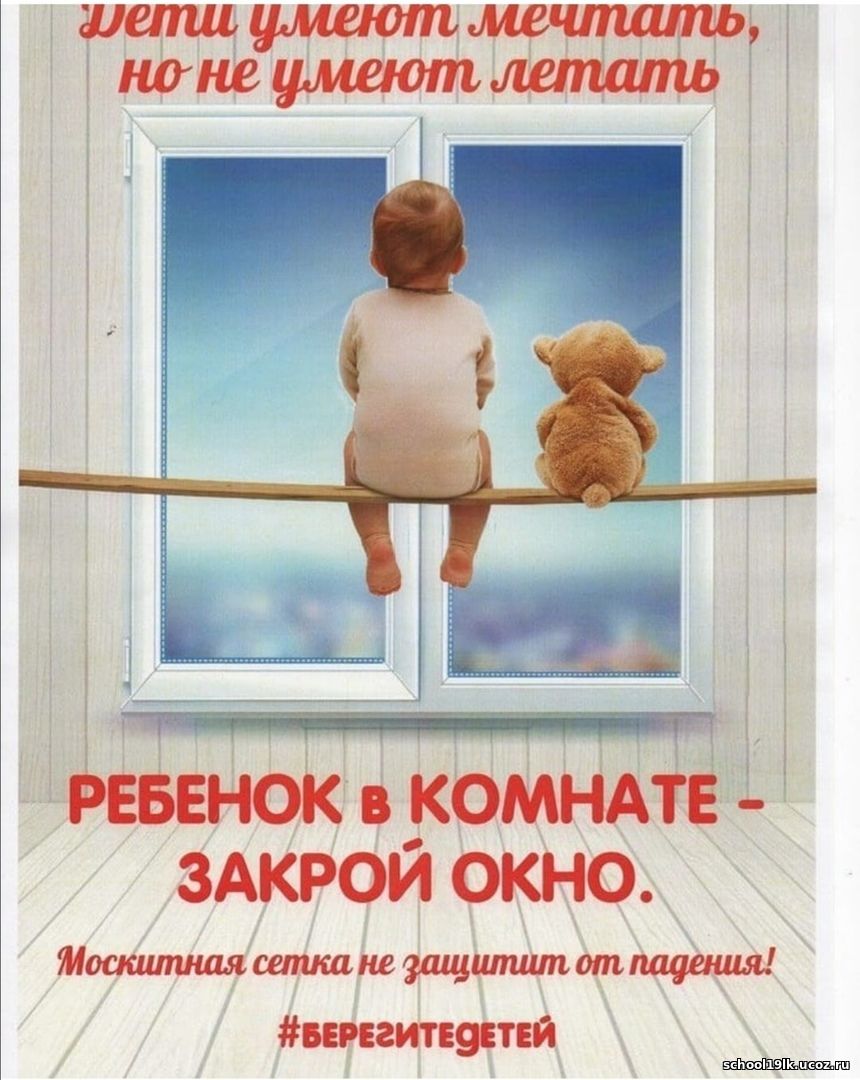 Комиссия по делам несовершеннолетних                          и защите их прав Уссурийского городского округаБуклет Для родителей об опасностях открытого окна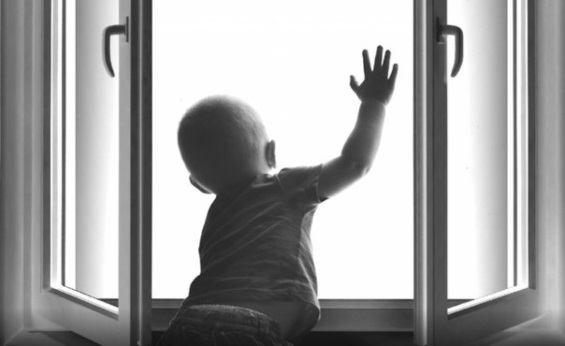 Падение из окна - является одной из основных причин детского травматизма и смертности, особенно в городах. Дети очень уязвимы перед раскрытым окном из-за естественной любознательности.2021 год•	Установите на окна блокираторы, чтобы ребёнок не мог самостоятельно открыть окно.•	Защитите окна, вставив оконные решетки. Решётки защитят детей от падения из открытых окон.•	Если вы что-то показываете ребёнку из окна — всегда крепко фиксируйте его, будьте готовы к резким движениям малыша, держите ладони сухими, не держите ребёнка за одежду. Вы можете обратиться в специальные фирмы, занимающиеся их монтажом и выбрать наиболее подходящие вашему типу окон.•	Давайте детям уроки безопасности. Учите старших детей присматривать за младшими.•	Никогда не оставляйте ребёнка без присмотра!ЗАПОМНИТЕ ПРАВИЛА, КОТОРЫЕ СОХРАНЯТ ЖИЗНЬ ВАШЕМУРЕБЕНКУ!Рекомендации родителям: «Как защитить ребёнка oт падения из окна?»•	Никогда не держите окна открытыми, если дома ребёнок! Вам кажется, что Вы рядом, но секунда, на которую Вы отвлечетесь, может стать последней в жизни Вашего ребёнка!•	Не ставьте мебель поблизости окон, чтобы ребёнок не взобрался на подоконник и не упал вниз.•	Не позволяйте детям прыгать на кровати или другой мебели, расположенной вблизи окон.•	НИКОГДА не рассчитывайте на москитные сетки! Они не предназначены для защиты от падений! Напротив — москитная сетка способствует трагедии, ибо ребёнок чувствует себя за ней в безопасности и опирается, как на окно, так и на неё. Очень часто дети выпадают вместе с этими сетками.•	По возможности, открывайте окна сверху, а не снизу.Наступает летний период, и многие родители забывают о том, что открытое окно может быть смертельно опасно для ребёнка. Падение из окна — является одной из основных причин детского травматизма и смертности, особенно в городах. Дети очень уязвимы перед раскрытым окном из-за естественной любознательности. Каждый год от падений с высоты гибнет огромное количество детей. Будьте бдительны!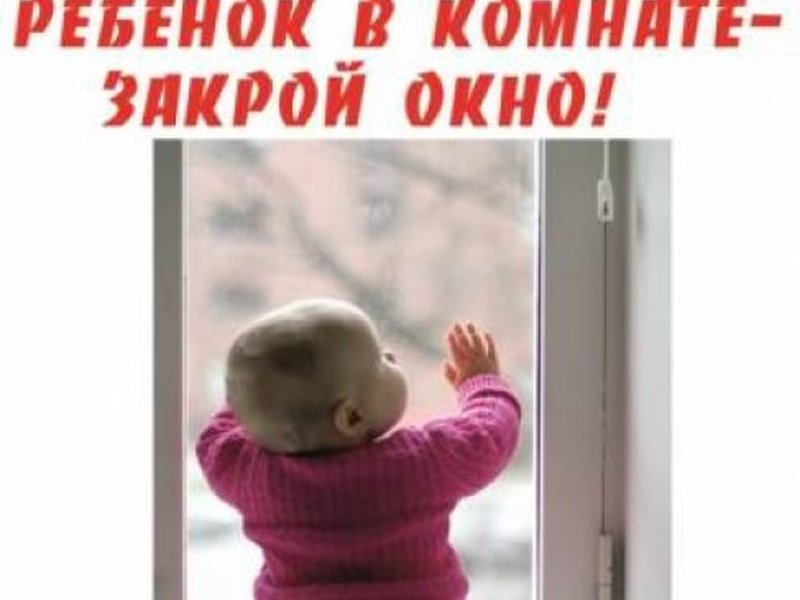 